Fungsi Server DHCP, DNS, HTTP, FTP dan E-MAILTeori SingkatServer merupakan penyedia berbagai macam data, dokumen dan hal lainnya yang dibutuhkan oleh klien. Klien membutuhkan server untuk terhubung dalam sebuah jaringan atau untuk meminta data/file yang terdapat pada server.Alat dan BahanHardware	: Laptop/PCSoftware	: Cisco Packet TracerElemen KompetensiLatihan pertama – DHCPBuka Cisco Packet Tracer. Lalu buat sebuah topologi dengan mengambil sebuah Router (1941), Server (2960), dan beberapa buah PC yang dihubungkan dengan sebuah kabel seperti gambar dibawah ini.2. Masuk ke Router, lalu ke tab Config, lalu ke GigabitEthernet0/0 lalu ke CLI ketik perintah seperti dibawah ini.Setelah selesai mengkonfigurasi di router, kita masuk ke Server lalu ke Desktop pilih IP Configuration klik DHCP bila konek ada tulisan DHCP request successful.Latihan Kedua – DNSBuat lembar kerja baru, lalu pilih Switch yang sesuai pada gambar.2. Selanjutnya pilih PC sebanyak 3 buah dan pilih 1 Server, atur topologi sesuka kalian.3. Selanjutnya klik ikon Connection (Petir) dan pilih kabel copper straight-through, lalu sambungkan kabel ke semua device melalui port FastEthernet0.4. Setting IP Address dengan cara masuk ke Server > Desktop > IP Configuration dan lakukan langkah berikut:Isi IP Address dengan 192.168.10.1Isi Subnet Mask dengan 255.255.255.0Isi Default Gateway dengan 192.168.10.1Isi DNS Server dengan 192.168.10.15. Setting DNSMasuk Server > Services > DNSNyalakan DNS Service dengan cara klik onInput nama domain dengan format [www.nama.com]Input address dengan 192.168.10.1Setelah itu klik add.6.  Testing DNSMasuk Server > Desktop > Web BrowserInput URL yang telah kalian daftarkan di bagian DNS tadi.Latihan Ketiga – HTTP1. Konfigurasi HTTPMasuk Server > Services > HTTPKlik edit pada bagian file name index.htmlEdit line 2 pada value Cisco Packet Tracer menjadi Nama Kelompok XX.2. Testing HTTPMasuk Server > Desktop > Web BrowserKetik URL yang telah kalian daftarkan di step b. 5.Pastikan header website telah berganti menjadi Nama Kelompok XX.Latihan Keempat – FTP1. Konfigurasi FTPMasuk Server > Services > FTPKlik on pada FTP ServiceIsi username, password, dan centang write, read, delete, rename, listKlik add.2. Testing FTPMasuk Server > Desktop > Command PromptKetik ftp 192.168.10.1Input username dan password kalianInput dir.Latihan Kelima – E-MAIL1. Konfigurasi E-MAILMasuk Server > Services > EMAILInput domain name dengan format nama.com lalu klik setInput User dan Password lalu klik +Ulangi step ketiga sebanyak 3x untuk membuat 3 akun email.2. Konfigurasi Address PC0Masuk ke PC0 > Desktop > IP ConfigurationInput IP Address 192.168.10.2Input Subnet Mask 255.255.255.0Input Default Gateway 0.0.0.0Input DNS Server 192.168.10.1.3. Konfigurasi Email PC0Masuk ke PC0 > Desktop > EmailInput nama kalian pada kolom Your NameInput email kalian yang telah kalian daftarkan di step e. 1. Point 1 pada kolom Email AddressInput 192.168.10.1 pada kolom Incoming Mail Server dan Outgoing Mail ServerInput User Name dan Password yang telah kalian daftarkan di step e. 1. Point 1 pada kolom User Name dan Password.4. Konfigurasi Address PC1Masuk ke PC1 > Desktop > IP ConfigurationInput IP Address 192.168.10.3Input Subnet Mask 255.255.255.0Input Default Gateway 0.0.0.0Input DNS Server 192.168.10.15. Konfigurasi Email PC1Masuk ke PC1 > Desktop > EmailInput nama kalian pada kolom Your NameInput email kalian yang telah kalian daftarkan di step 3.5 point 1 pada kolom Email AddressInput 192.168.10.1 pada kolom Incoming Mail Server dan Outgoing Mail ServerInput User Name dan Password yang telah kalian daftarkan di step 3.5 point 1 pada kolom User Name dan Password.6. Konfigurasi Address PC2Masuk ke PC2 > Desktop > IP ConfigurationInput IP Address 192.168.10.4Input Subnet Mask 255.255.255.0Input Default Gateway 0.0.0.0Input DNS Server 192.168.10.17. Konfigurasi Email PC2Masuk ke PC2 > Desktop > EmailInput nama kalian pada kolom Your NameInput email kalian yang telah kalian daftarkan di step 3.5 point 1 pada kolom Email AddressInput 192.168.10.1 pada kolom Incoming Mail Server dan Outgoing Mail ServerInput User Name dan Password yang telah kalian daftarkan di step 3.5 point 1 pada kolom User Name dan Password.8. Testing kirim email dari PC0 ke PC1Masuk ke PC0 > Desktop > EmailKlik composeInput to dengan email yang kalian daftarkan di PC1Input subject dan content email bebas terserah kalian.9. Cek email yang dikirimkan dari PC0 ke PC1Masuk ke PC1 > Desktop > EmailKlik Receive.Soal LatihanSoal:Apa yang dimaksud dengan DHCP, DNS, HTTP, FTP, dan Email?Apa tujuan dari praktikum ini?Jawaban:
1. 
2. KesimpulanDalam pengerjaan praktikum Jaringan Komputer, ….Kita juga dapat mengetahui…Cek List ()Formulir Umpan BalikKeterangan:MenarikBaikCukupKurangNama:(Isi Nama Anda)NIM:
(Isi NIM Anda)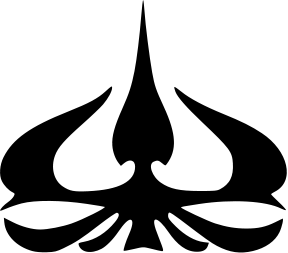 MODUL 2Nama Dosen:Adrian Sjamsul QamarHari/Tanggal:Hari, Tanggal Bulan 2022PraktikumJaringan KomputerNama Asisten Labratorium:Azhar Rizki Zulma
065001900001Andra Reviansyah 065002000014Ricky Saputra 064002000014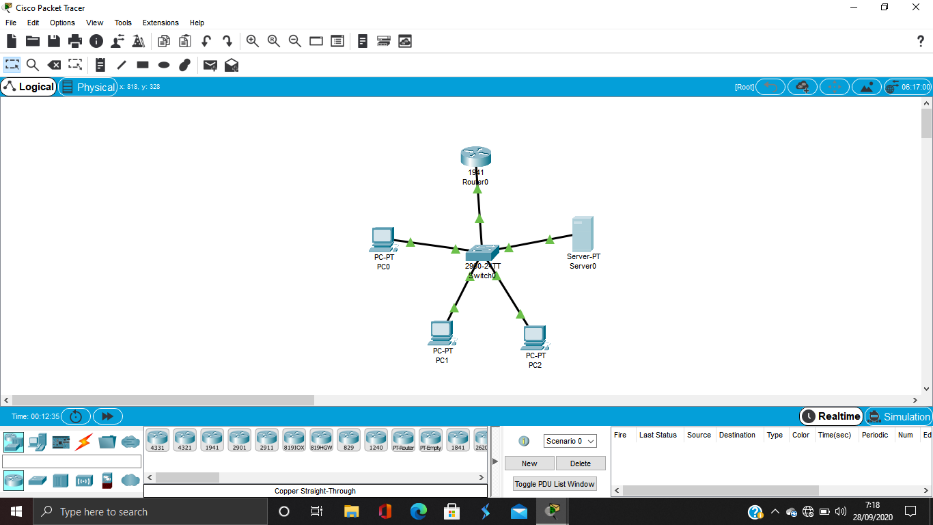 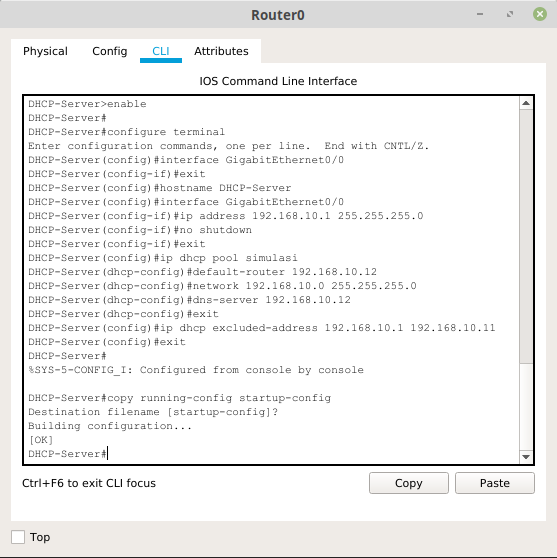 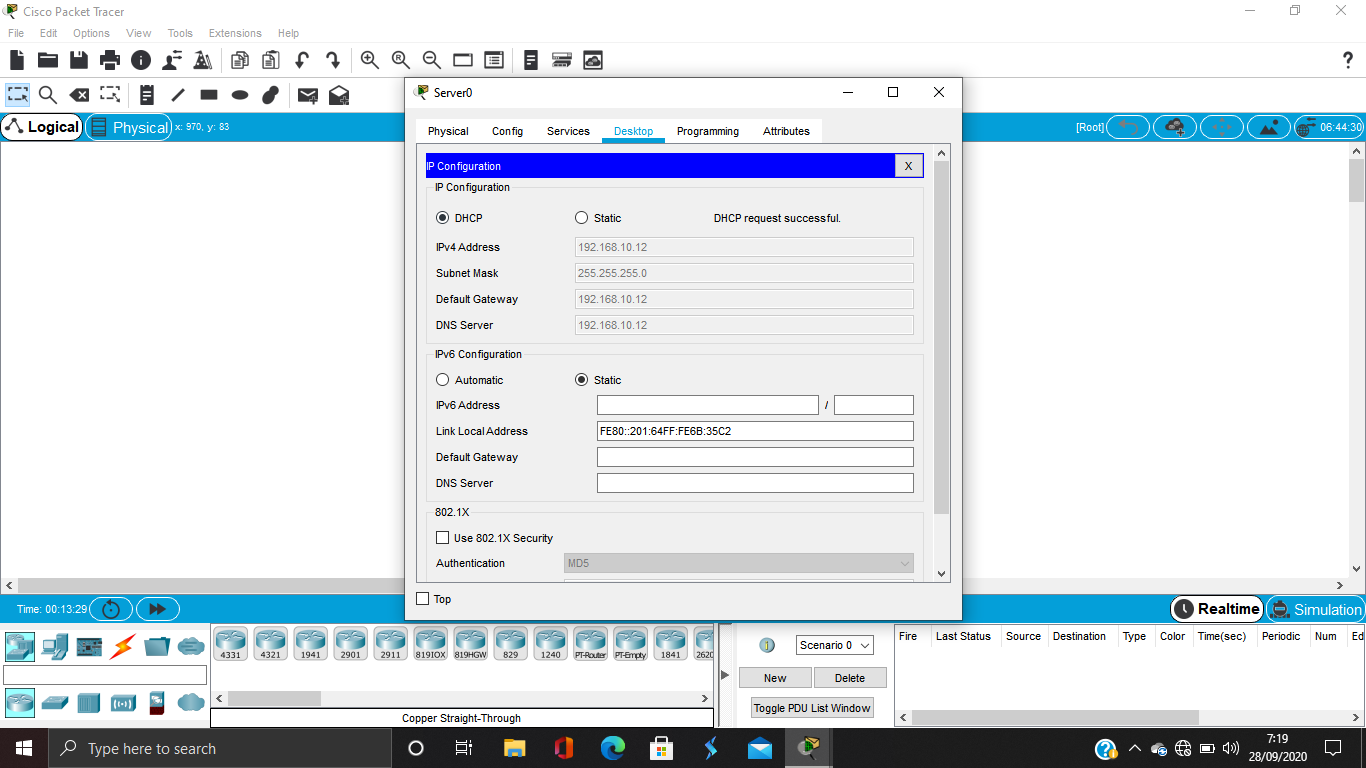 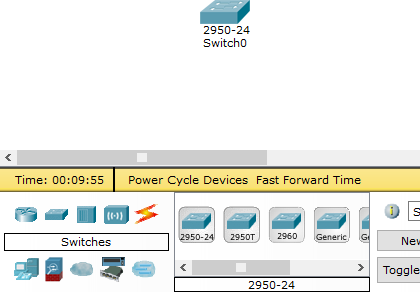 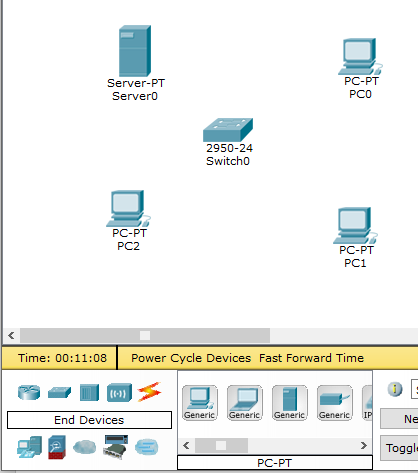 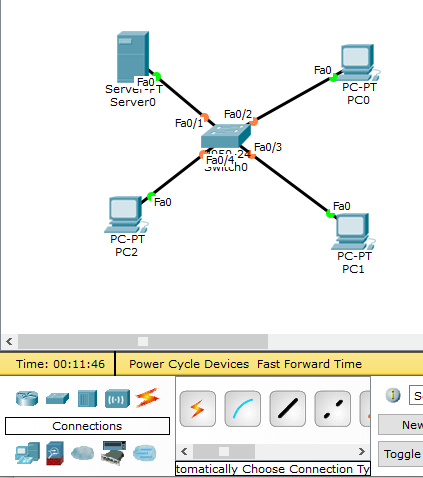 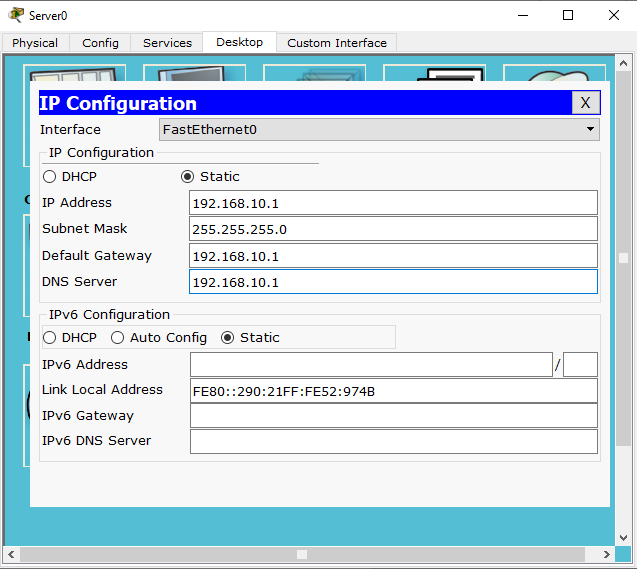 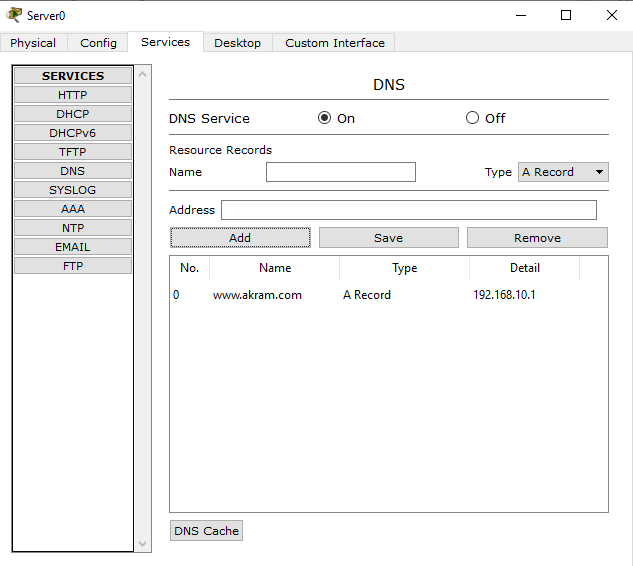 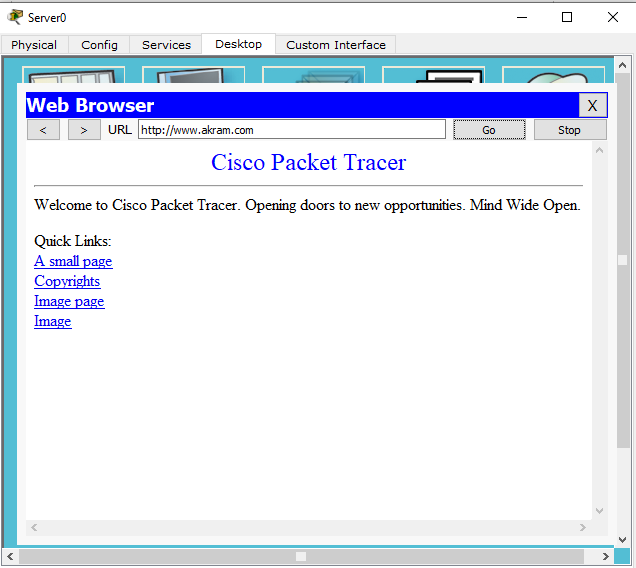 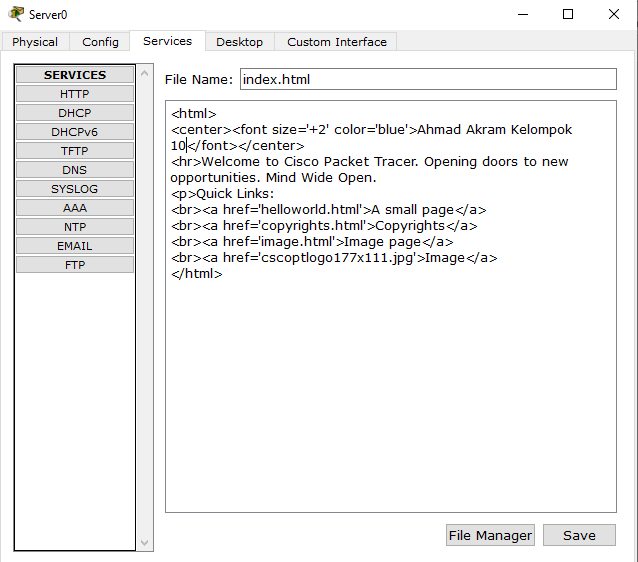 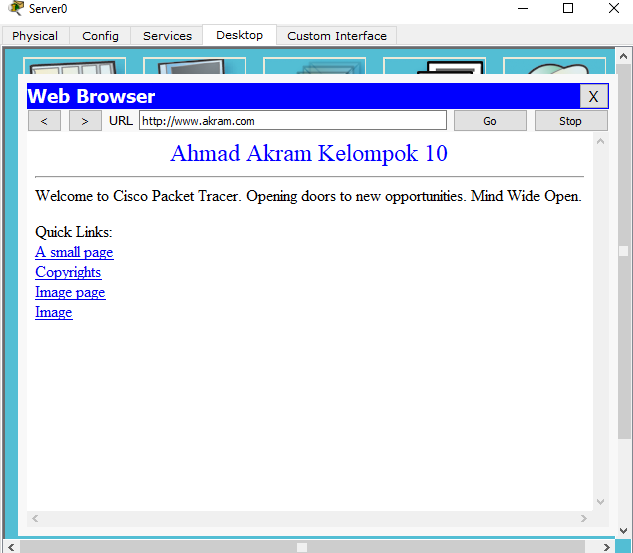 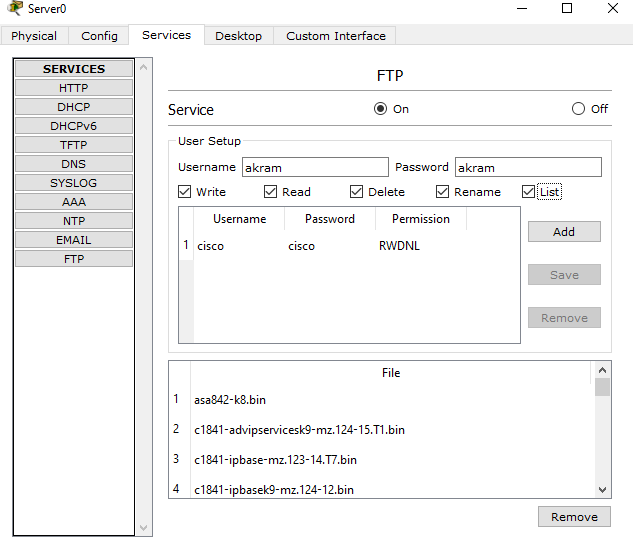 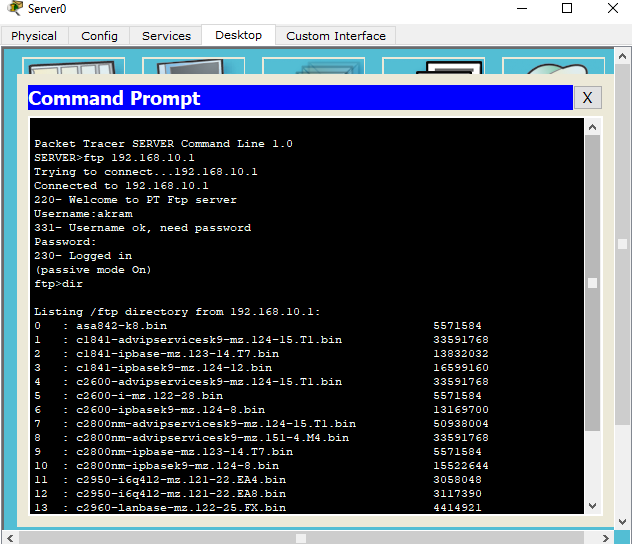 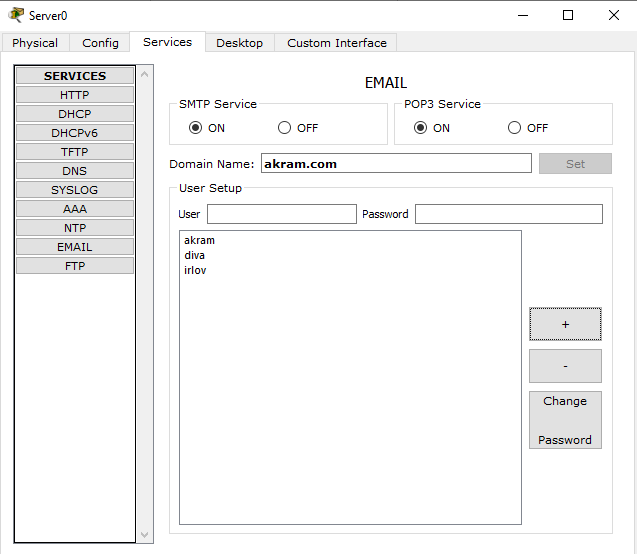 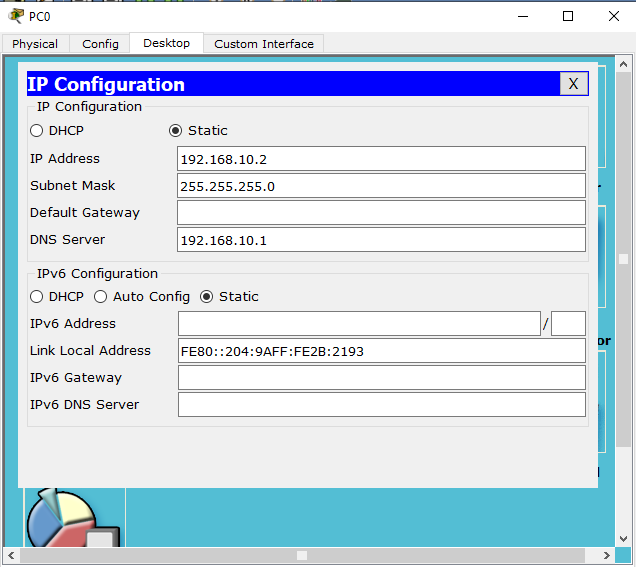 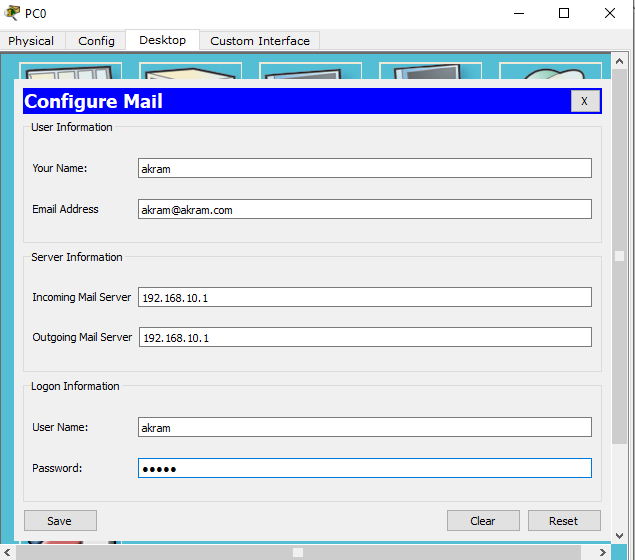 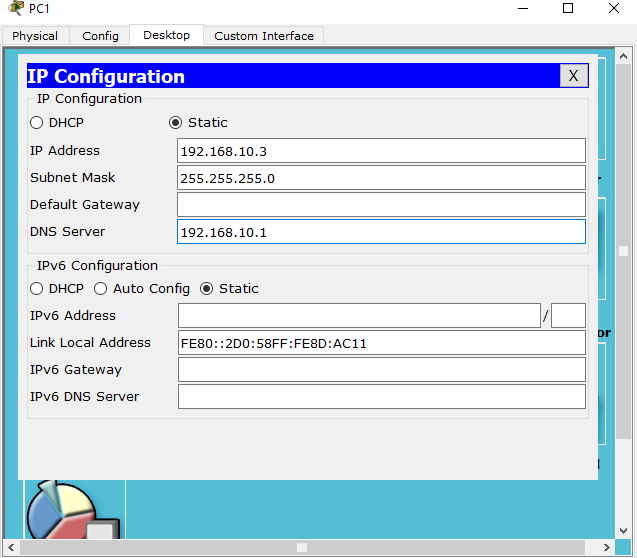 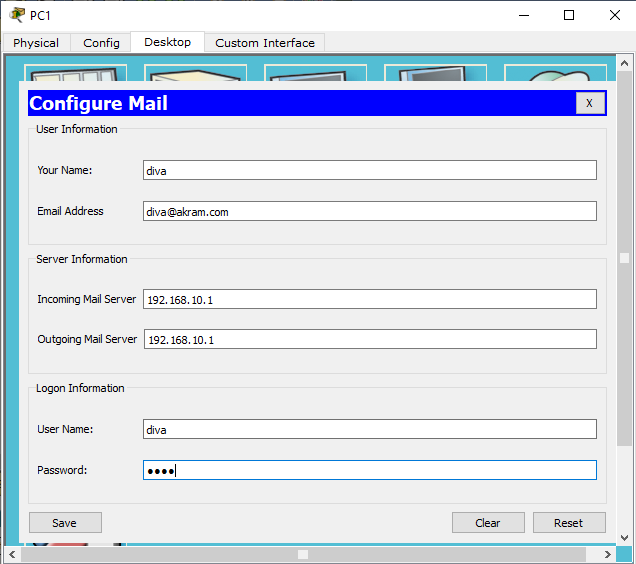 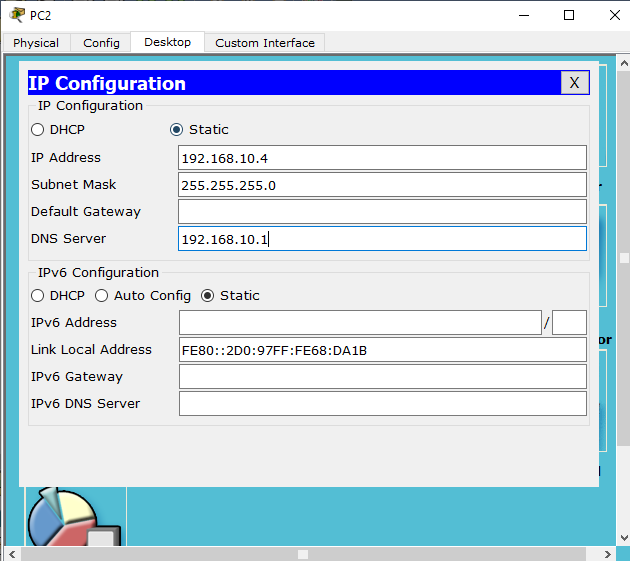 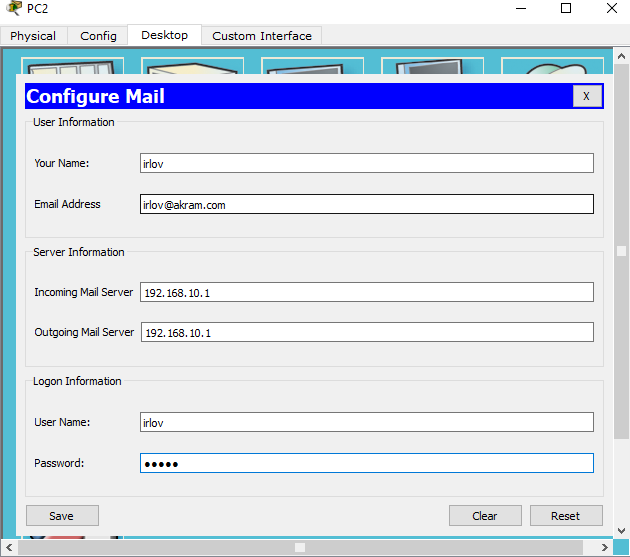 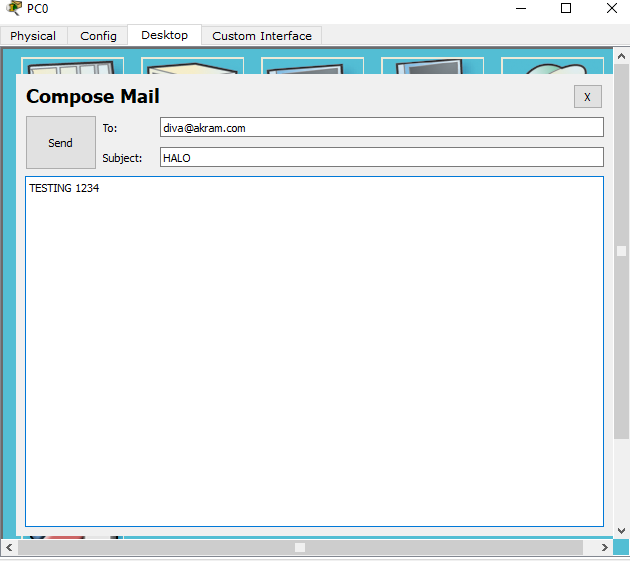 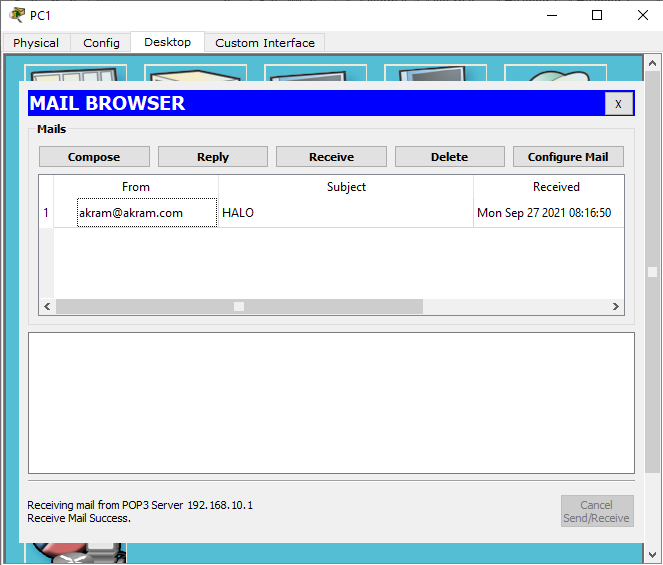 NoElemen KompetensiPenyelesaianPenyelesaianNoElemen KompetensiSelesaiTidak Selesai1.Latihan Pertama…2.Latihan Kedua…3.Latihan Ketiga…4.Latihan Keempat…5.Latihan Kelima…NoElemen KompetensiWaktu PengerjaanKriteria1.Latihan Pertama… Menit…2.Latihan Kedua… Menit…3.Latihan Ketiga… Menit…4.Latihan Keempat… Menit…5.Latihan Kelima… Menit…